Karta katalogowa, model: AHDST-2040ARKS (MZ)
Kamera – AHD 2.0 – 2 Mpix
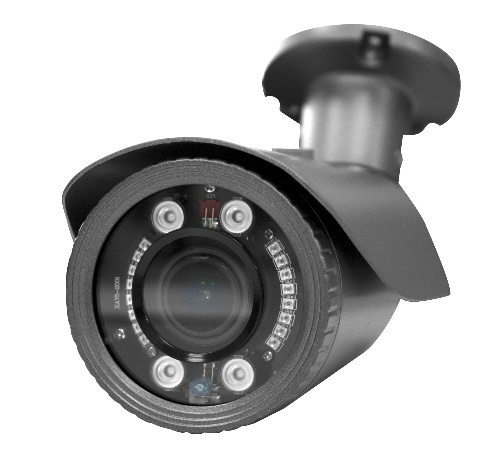 ZdjęciaCechy
Specyfikacja technicznaNazwaAHDST-2040ARKS (MZ)Sensor 1/2,8" Sony EXMOR IMX291Format wideoPAL/NTSCRozdzielczość1920x1080 / 1000TVL – 960HElektroniczna migawka1/50[S]~1/100000[S]Tryb ekspozycjiElektronicznyFunkcja kompensacji światła tylnego BLCAutomatycznaKorekcja Gamma0.45SynchronizacjaWewnętrznaObiektywMegapikselowy 2.7 [mm]~13.5 [mm], F1.4 - motorzoomDzień / NocAutomatyczny (ICR)Wyjście wideo1.0Vp-p/75ΩKontrola pracy oświetlaczaCzujnik w oświetlaczuDystans oświetlacza50[m]Temperatura pracy-20 [℃]~50 [℃]ZasilanieDC12V±10%